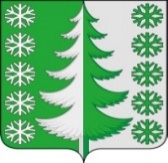 Ханты-Мансийский автономный округ - ЮграХанты-Мансийский муниципальный районмуниципальное образованиесельское поселение ВыкатнойАДМИНИСТРАЦИЯ СЕЛЬСКОГО ПОСЕЛЕНИЯПОСТАНОВЛЕНИЕот 20.07.2022                                                                                                   № 57 п. ВыкатнойО внесении изменений в постановление администрации сельского поселения Выкатной от 14.12.2020 № 42 «Об утверждении муниципальной программы «Улучшение жилищных условий жителей сельского поселения Выкатной на 2021-2023 годы»»Во исполнение пункта 6 перечня поручений Губернатора Ханты-Мансийского автономного округа-Югры по итогам онлайн-встречи с жителями города Мегиона 10.02.2022 года, в целях предотвращения увеличения популяций бездомных животных:1. Внести в приложение к постановлению администрации сельского поселения Выкатной от 14.12.2020 № 42 «Об утверждении муниципальной программы «Улучшение жилищных условий жителей сельского поселения Выкатной на 2021-2023годы»» следующие изменения:	1.1. дополнить раздел 7 приложения к постановлению абзацем следующего содержания:«Граждане (собственники, наниматели), переселяемые из жилых помещений, расположенных в домах, признанных аварийными и подлежащими сносу, в целях недопущения оставления домашних животных, находящихся в их владении, по прежнему месту жительства либо в иных местах при переселении обязаны:- осуществить учет (регистрацию) домашних животных, находящихся у них во владении, в территориальном подразделении Ветеринарной службы Ханты-Мансийского автономного округа-Югры;- уведомить органы местного самоуправления либо территориальное подразделение Ветеринарной службы Ханты-Мансийского автономного округа-Югры о принятом решении в отношении домашнего животного.».2.  Настоящее постановление вступает в силу после его официального опубликования (обнародования).Глава сельскогопоселения Выкатной                                                                          Н.Г. Щепёткин